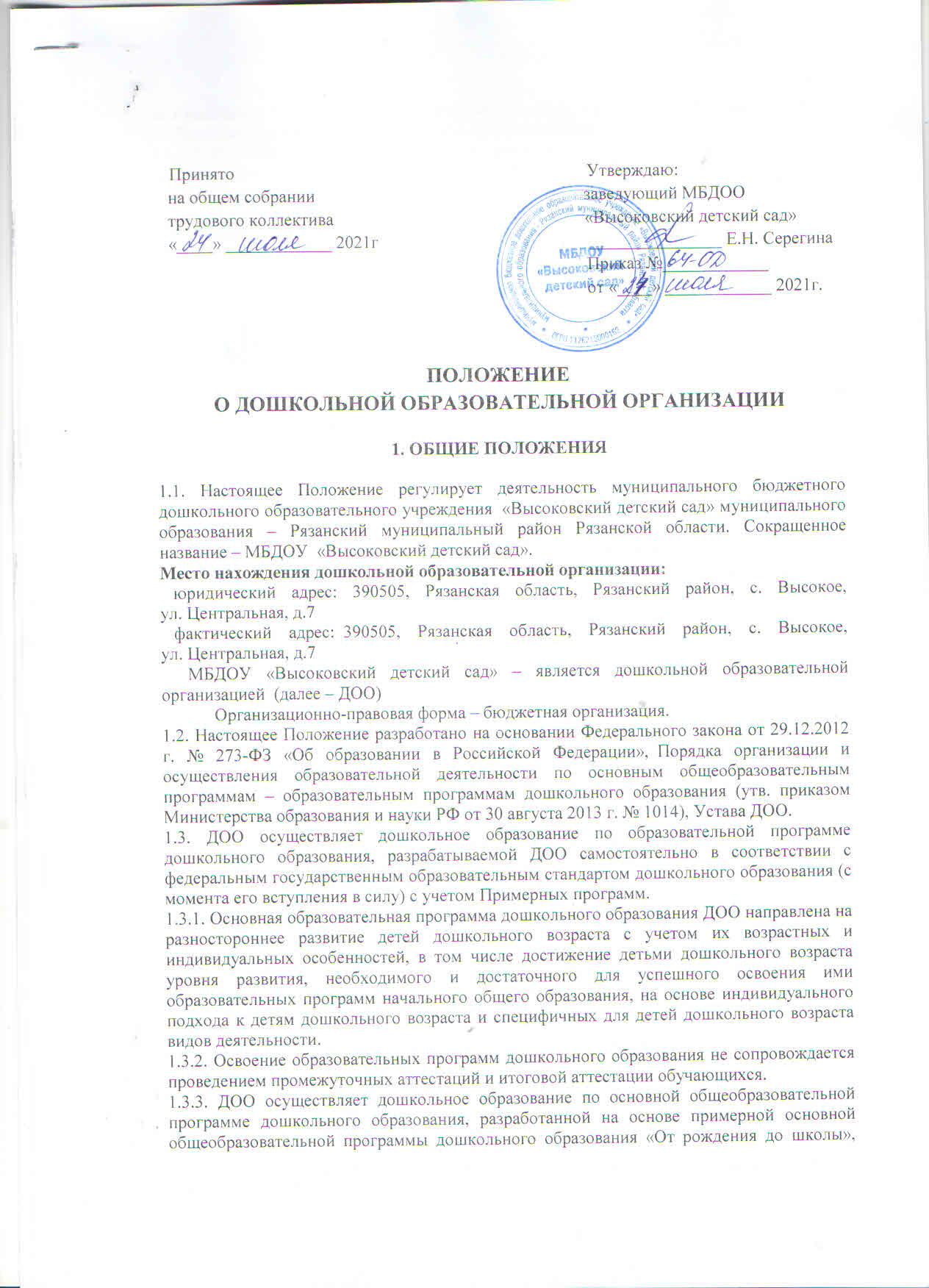 под редакцией Н.Е. Вераксы, М.А.Васильевой, а также парциальных  программ, с учётом особенностей психофизического развития и возможностей детей.1.4. ДОО обеспечивает образовательную деятельность по основной образовательной программе дошкольного образования, присмотр и уход за детьми в возрасте от 3 лет до прекращения образовательных отношений                                                                                  Сроки получения дошкольного образования устанавливаются федеральным государственным образовательным стандартом дошкольного образования.1.5. ДОО создает условия для реализации гарантированного гражданам Российской Федерации права на получение общедоступного и бесплатного дошкольного образования в соответствии с федеральным государственным образовательным стандартом дошкольного образования.Дошкольное образование в ДОО направлено на формирование общей культуры, развитие физических, интеллектуальных, нравственных, эстетических и личностных качеств, формирование предпосылок учебной деятельности, сохранение и укрепление здоровья детей дошкольного возраста.1.6. Основными задачами ДОО являются:-          охрана жизни и укрепление физического и психического здоровья детей;-          обеспечение познавательно-речевого, социально-личностного, художественно-эстетического и физического развития детей;-          воспитание с учетом возрастных категорий детей гражданственности, уважения к правам и свободам человека, любви к окружающей природе, Родине, семье;-          взаимодействие с семьями воспитанников для обеспечения полноценного развития детей;-          оказание консультативной и методической помощи родителям (законным представителям) по вопросам воспитания, обучения и развития детей.1.7. ДОО может предоставлять услугу дошкольного образования для детей с ограниченными возможностями здоровья по адаптированным образовательным программам дошкольного образования, для детей-инвалидов в соответствии с индивидуальной программой реабилитации инвалида, только при наличии в ДОО специальных условий.1.8. В ДОО функционирует одна разновозрастная группа общеразвивающей направленности  в режиме (10,5 -часового пребывания) при 5-дневной рабочей недели.1.9. ДОО в своей деятельности руководствуется:- федеральными законами, указами и распоряжениями Президента Российской Федерации, постановлениями и распоряжениями Правительства Российской Федерации;- нормативными правовыми актами  Рязанской области;- нормативными правовыми актами  Рязанского муниципального района;- Порядком организации и осуществления образовательной деятельности по основным общеобразовательным программам – образовательным программам дошкольного образования;- настоящим Положением и Уставом ДОО;- договором образования, заключаемым между ДОО и родителями (законными представителями).1.10. Образовательная деятельность в ДОО осуществляется на русском языке, как государственном языке Российской Федерации.1.11. ДОО свободно в определении содержания образования, выборе учебно-методического обеспечения, образовательных технологий по реализуемой ДОО образовательной программе дошкольного образования.1.12. ДОО в целях выполнения стоящих перед ним задач имеет право устанавливать прямые связи с предприятиями, учреждениями и организациями, в том числе и иностранными.1.13. ДОО несет в установленном законодательством Российской Федерации порядке ответственность за:    - выполнение функций, определенных Уставом;    - реализацию в полном объеме образовательной программы дошкольного образования;    -  качество реализуемой образовательной программы дошкольного образования;    -  соответствие применяемых форм, методов и средств организации образовательного процесса возрастным, психофизиологическим особенностям, склонностям, способностям, интересам и потребностям воспитанников;    - жизнь и здоровье детей и работников ДОО во время образовательного процесса.1.14. В ДОО не допускаются создание и осуществление деятельности организационных структур политических партий, общественно-политических и религиозных движений и организаций (объединений). Образование носит светский характер.2. ОРГАНИЗАЦИЯ ДЕЯТЕЛЬНОСТИ ДОО 2.1. ДОО создается учредителем в форме, установленной гражданским законодательством для некоммерческих организаций, регистрируется в порядке, установленном законодательством Российской Федерации.2.2. Учредителем ДОО является администрация Рязанского муниципального района Рязанской области. Органом, осуществляющим функции и полномочия учредителя ДОО, является управление образования, молодежной политики и спорта администрации Рязанского муниципального района Рязанской области.2.3. Отношения между Учредителем и ДООопределяются в соответствии с действующим законодательством Российской Федерации.2.4. ДОО является юридическим лицом, самостоятельно осуществляет финансово-хозяйственную деятельность, имеет самостоятельный баланс, лицевой счет в территориальном органе Федерального казначейства для учета операций со средствами бюджета, имеет печать установленного образца, бланки со своим наименованием и другие средства индивидуализации.ДОО является некоммерческой организацией, созданной муниципальным образованием для  оказания услуг в сфере дошкольного образования.2.5. Право на ведение образовательной деятельности и получение льгот, установленных законодательством Российской Федерации, возникает у ДОО с момента выдачи ему лицензии (разрешения) соответствующим лицензирующим органом субъекта Российской Федерации.2.6. ДОО может быть создано, реорганизовано и ликвидировано в порядке, установленном гражданским законодательством Российской Федерации с учетом особенностей, предусмотренных законодательством об образовании.Принятие органом местного самоуправления решения о реорганизации или ликвидации ДОО допускается на основании положительного заключения комиссии по оценке последствий такого решения.Порядок проведения оценки последствий принятия решения о реорганизации или ликвидации ДОО, включая критерии этой оценки (по типам данных образовательных организаций), порядок создания комиссии по оценке последствий такого решения и подготовки ею заключений устанавливаются уполномоченным органом государственной власти Рязанской области.2.7. Содержание дошкольного образования в ДОО определяется образовательной программой дошкольного образования. Требования к структуре, объему, условиям реализации и результатам освоения образовательной программы дошкольного образования определяются федеральным государственным образовательным стандартом дошкольного образования.2.8. В соответствии с целями и задачами, определенными Уставом, ДОО может реализовывать дополнительные общеразвивающие программы и оказывать дополнительные образовательные услуги за пределами определяющих его статус образовательных программ с учетом потребностей семьи и на основе договора, заключаемого между ДОО и родителями (законными представителями).2.9. ДОО вправе осуществлять образовательную деятельность за счет средств физических и (или) юридических лиц по договорам об оказании платных образовательных услуг. Платные образовательные услуги представляют собой осуществление образовательной деятельности по заданиям и за счет средств физических и (или) юридических лиц по договорам об оказании платных образовательных услуг. Доход от оказания платных образовательных услуг используется ДОО в соответствии с уставными целями.Платные образовательные услуги не могут быть оказаны вместо образовательной деятельности.2.10. Режим работы ДОО и длительность пребывания в нем детей определяются настоящим Положением, Уставом и Учредителем.2.11. Организация питания в ДОО возлагается на ДОО в соответствии с действующими в Российской Федерации санитарными нормами и правилами.2.12. ДОО осуществляет организацию охраны здоровья воспитанников (за исключением оказания первичной медико-санитарной помощи, прохождения периодических медицинских осмотров и диспансеризации), в том числе обеспечивают:- текущий контроль за состоянием здоровья воспитанников;-проведение санитарно-гигиенических, профилактических и оздоровительных мероприятий, обучение и воспитание в сфере охраны здоровья граждан в Российской Федерации;- соблюдение государственных санитарно-эпидемиологических правил и нормативов;- расследование и учет несчастных случаев с воспитанниками во время пребывания в ДОО, в порядке, установленном федеральным органом исполнительной власти, осуществляющим функции по выработке государственной политики и нормативно-правовому регулированию в сфере образования, по согласованию с федеральным органом исполнительной власти, осуществляющим функции по выработке государственной политики и нормативно-правовому регулированию в сфере здравоохранения.2.13. Организацию оказания первичной медико-санитарной помощи воспитанникам осуществляют органы исполнительной власти в сфере здравоохранения. ДОО обязано предоставить помещение с соответствующими условиями для работы медицинских работников. Медицинский персонал наряду с администрацией ДОО несет ответственность за здоровье и физическое развитие воспитанников, проведение лечебно-профилактических мероприятий, соблюдение санитарно-гигиенических норм, режима и обеспечение качества питания.2.14. Работники ДОО в обязательном порядке проходят периодическое медицинское обследование, которое проводится за счет средств Учредителя.2.15. В ДОО на основании решения психолого-медико-педагогического консилиума оказывается помощь детям, испытывающим трудности в освоении основной образовательной программы дошкольного образования, развитии и социальной адаптации.Психолого-педагогическая, медицинская и социальная помощь включает в себя:- психолого-педагогическое консультирование родителей (законных представителей) и педагогических работников;- коррекционно-развивающие занятия с воспитанниками;-комплекс реабилитационных и других медицинских мероприятий (при наличии условий);- помощь воспитанникам в социальной адаптации.Психолого-педагогическая, медицинская и социальная помощь оказывается воспитанникам на основании заявления или согласия в письменной форме их родителей (законных представителей).3. КОМПЕТЕНЦИЯ, ПРАВА, ОБЯЗАННОСТИ И ОТВЕТСТВЕННОСТЬ ДОО3.1. ДОО свободно в определении содержания образования, выборе учебно-методического обеспечения, образовательных технологий по реализуемой ею образовательной программе дошкольного образования.3.2. К компетенции ДОО в установленной сфере деятельности относятся:- разработка и принятие правил внутреннего трудового распорядка, иных локальных нормативных актов;- материально-техническое обеспечение образовательной деятельности, оборудование помещений в соответствии с федеральным государственным образовательным стандартом дошкольного образования;- предоставление Учредителю и общественности ежегодного отчета о поступлении и расходовании финансовых и материальных средств, а также отчета о результатах самообследования;- установление штатного расписания, если иное не установлено нормативными правовыми актами Российской Федерации;- прием на работу работников, заключение с ними и расторжение трудовых договоров (эффективных контрактов), если иное не установлено действующим законодательством Российской Федерации, распределение должностных обязанностей, создание условий и организация дополнительного профессионального образования работников;- разработка и утверждение образовательной программы дошкольного образования ДОО;- разработка и утверждение по согласованию с Учредителем программы развития ДОО;- прием воспитанников в ДОО;- использование и совершенствование методов обучения и воспитания, образовательных технологий, электронного обучения;- проведение самообследования, обеспечение функционирования внутренней системы оценки качества образования;- создание необходимых условий для охраны и укрепления здоровья, организации питания воспитанников и работников образовательной организации;- создание условий для занятия воспитанниками физической культурой и спортом;-содействие деятельности общественных объединений родителей (законных представителей) воспитанников, осуществляемой в ДОО и не запрещенной законодательством Р Ф;- обеспечение создания и ведения официального сайта образовательной учреждения в сети «Интернет»;- иные вопросы в соответствии с законодательством Российской Федерации.3.3. ДОО вправе вести консультационную, просветительскую деятельность, деятельность в сфере охраны здоровья граждан и иную не противоречащую целям создания ДОО деятельность.3.4. ДОО обязано осуществлять свою деятельность в соответствии с законодательством об образовании, в том числе:- обеспечивать реализацию в полном объеме образовательной программы дошкольного образования, соответствие применяемых форм, средств, методов обучения и воспитания возрастным, психофизическим особенностям, склонностям, способностям, интересам и потребностям воспитанников;- создавать безопасные условия образования воспитанников, присмотра и ухода за воспитанниками, их содержания в соответствии с установленными нормами, обеспечивающими жизнь и здоровье воспитанников, работников ДОО;- соблюдать права и свободы воспитанников, родителей (законных представителей), работников ДОО;- формировать открытые и общедоступные информационные ресурсы, содержащие информацию о деятельности ДОО, и обеспечивать доступ к таким ресурсам посредством размещения их в информационно-телекоммуникационных сетях, в том числе на официальном сайте ДОО в сети «Интернет» в соответствии с законодательством Российской Федерации и на основании Положения о сайте ДОО.3.5. ДОО несет ответственность в установленном законодательством Российской Федерации порядке:- за невыполнение или ненадлежащее выполнение функций, отнесенных к ее компетенции;- за реализацию не в полном объеме образовательной программы дошкольного образования;- за жизнь и здоровье воспитанников и работников ДОО;- за нарушение или незаконное ограничение права на образование и предусмотренных законодательством об образовании прав и свобод воспитанников, родителей (законных представителей).За нарушение требований к организации и осуществлению образовательной деятельности ДОО и ее должностные лица несут административную ответственность в соответствии с Кодексом Российской Федерации об административных правонарушениях. 4. КОМПЛЕКТОВАНИЕ ДОО 4.1. Порядок комплектования ДОО определяется Учредителем в соответствии с законодательством Российской Федерации, закрепляется в Уставе и Положении о порядке приёма, перевода и отчисления и восстановления  воспитанников ДОО.5. УЧАСТНИКИ ОБРАЗОВАТЕЛЬНОГО ПРОЦЕССА ДОО 5.1. Участниками образовательного процесса ДОО являются воспитанники, их родители (законные представители), педагогические работники.5.2. Отношения участников образовательного процесса ДОО регулируются в соответствии с законодательством Российской Федерации, закрепляется в Уставе и Положении, определяющем статус, права и обязанности участников образовательных отношений. 6. УПРАВЛЕНИЕ ДОО6.1. Управление ДОО осуществляется в соответствии с законодательством Российской Федерации с учетом особенностей, установленных Федеральным законом «Об образовании в Российской Федерации», настоящим Положением и Уставом.6.2. Управление ДОО осуществляется на основе сочетания принципов единоначалия и коллегиальности.6.3. Единоличным исполнительным органом ДОО является заведующий, прошедший соответствующую аттестацию, который осуществляет текущее руководство деятельностью ДОО.6.4. Прием на работу заведующего ДОО осуществляется в порядке, определяемом Уставом, и в соответствии с законодательством Российской Федерации. Заведующий ДОО должен иметь педагогическое образование и соответствовать квалификационным требованиям, указанным в квалификационных справочниках, по соответствующим должностям руководителей образовательных организаций и (или) профессиональным стандартам.Запрещается занятие должности заведующего ДОО лицами, которые не допускаются к педагогической деятельности по основаниям, установленным трудовым законодательством Российской Федерации.6.5. Права и обязанности заведующего ДОО, его компетенция в области управления ДОО определяются в соответствии с законодательством об образовании Российской Федерации и Уставом ДОО.6.6. В ДОО формируются коллегиальные органы управления:- общее собрание трудового коллектива;- педагогический совет.6.7. Структура, порядок формирования, срок полномочий и компетенция органов управления ДОО, порядок принятия ими решений и выступления от имени ДОО устанавливаются Уставом ДОО в соответствии с законодательством Российской Федерации.6.8. В целях учета мнения родителей (законных представителей) воспитанников и педагогических работников по вопросам управления образовательной организацией и при принятии образовательной организацией локальных нормативных актов, затрагивающих их права и законные интересы, по инициативе родителей (законных представителей) воспитанников и педагогических работников в ДОО созданы:- совет родителей;- действует профсоюзный комитет работников ДОО.7. ИМУЩЕСТВО И СРЕДСТВА ДОО7.1. За ДОО в целях обеспечения образовательной деятельности в соответствии с Уставом Учредитель в установленном порядке закрепляет объекты права собственности (здания, сооружения, имущество, оборудование, а также другое необходимое имущество потребительского, социального, культурного и иного назначения).ДОО владеет, пользуется и распоряжается закрепленным за ним на праве оперативного управления имуществом в соответствии с его назначением, Уставом и законодательством Российской Федерации.  Закрепленные за ДОО на праве оперативного управления объекты (здания, строения, сооружения) приватизации не подлежат.7.2. Земельный участок закрепляется за ДОО в порядке, установленном законодательством Российской Федерации.7.3. ДОО несет ответственность перед собственником за сохранность и эффективное использование закрепленного за ним имущества.7.4. Финансовое обеспечение деятельности ДОО по оказанию муниципальных услуг в сфере образования осуществляется в соответствии с законодательством Российской Федерации.7.5. ДОО вправе привлекать в порядке, установленном законодательством Российской Федерации, дополнительные финансовые средства за счет предоставления платных дополнительных образовательных и иных предусмотренных Уставом услуг, а также за счет добровольных пожертвований и целевых взносов физических и (или) юридических лиц, в том числе иностранных граждан и (или) иностранных юридических лиц.7.6. ДОО вправе вести в соответствии с законодательством Российской Федерации приносящую доход деятельность, предусмотренную Уставом.7.8. Привлечение ДОО дополнительных финансовых средств, указанных в пункте 7.5 настоящего Положения, не влечет за собой снижения размеров её финансового обеспечения за счет средств Учредителя.7.9. Финансовые и материальные средства ДОО, закрепленные за ним Учредителем, используются ДОО в соответствии с Уставом и изъятию не подлежат, если иное не предусмотрено законодательством Российской Федерации.7.10. При ликвидации ДОО ее имущество после удовлетворения требований кредиторов направляется на цели развития образования в соответствии с Уставом ДОО.